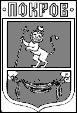 ПОСТАНОВЛЕНИЕГлавы Администрации города ПокровПетушинского района Владимирской области12.12.2018									№ 762Об утверждении Перечня должностей муниципальной службы Администрации города Покров, при назначении на которые граждане и при замещении которых муниципальные служащие обязаны предоставлять сведения о своих доходах, об имуществе и обязательствах имущественного характера, а также своих супруги (супруга) и несовершеннолетних детей в новой редакцииВ целях реализации Указа Президента Российской Федерации от 18.05.2009 № 557 «Об утверждении перечня должностей федеральной государственной службы, при назначении на которые граждане и при замещении которых федеральные государственные служащие обязаны предоставлять сведения о своих доходах, об имуществе и обязательствах имущественного характера, а также сведения о доходах, об имуществе и обязательствах имущественного характера своих супруги (супруга) и несовершеннолетних детей», руководствуясь Уставом муниципального образования «Город Покров», ПОСТАНОВЛЯЮ:	1. Утвердить Перечень должностей муниципальной службы Администрации города Покров, при назначении на которые граждане и при замещении которых муниципальные служащие обязаны предоставлять сведения о своих доходах, об имуществе и обязательствах имущественного характера, а также сведения о доходах, об имуществе и обязательствах имущественного характера своих супруги (супруга) и несовершеннолетних детей в новой редакции, согласно приложению.	2. Считать утратившим силу постановление главы Администрации города Покров от 09.06.2017 № 302 «Об утверждении перечня должностей муниципальной службы администрации города Покров, при назначении на которые граждане и при замещении которых муниципальные служащие обязаны предоставлять сведения о своих доходах, об имуществе и обязательствах имущественного характера, а также своих супруги (супруга) и несовершеннолетних детей в новой редакции».	3. Контроль за исполнением настоящего постановления оставляю за собой.4. Настоящее постановление подлежит официальному опубликованию (обнародования) в городской общественно-политической газете «Покров смотрит в будущее», Перечень должностей подлежит размещению на официальном сайте города www.pokrovcity.ruИ.о. главы Администрации							Д.В. Рогов  Утвержден постановлением главы Администрации города от 12.12.2018   № 762переченьдолжностей муниципальной службы Администрации города Покров, при назначении на которые граждане и при замещении которых муниципальные служащие обязаны предоставлять сведения о своих доходах, об имуществе и обязательствах имущественного характера, а также сведения о доходах, об имуществе и обязательствах имущественного характера своих супруги (супруга) и несовершеннолетних детей в новой редакцииДолжности муниципальной службы, отнесенные реестром должностей муниципальной службы во Владимирской области, являющимся приложением к Закону Владимирской области от 30.05.2007 № 58-ОЗ «О муниципальной службе во Владимирской области», к высшей группе должностей муниципальной службы :- глава Администрации города Покров;- первый заместитель главы Администрации города, председатель Комитета по управлению муниципальным имуществом;- заместитель главы Администрации города по экономическим вопросам;- заместитель главы Администрации города;- начальник отдела административного контроля и надзора;- заведующий отделом информационного обеспечения;- заведующий отделом прогнозирования доходов и экономического анализа.Должности муниципальной службы, исполнение должностных обязанностей по которым предусматривает:Осуществление муниципальных закупок; выдача разрешений и др.:- заместитель председателя Комитета по управлению муниципальным имуществом;- консультант, архитектор Комитета по управлению муниципальным имуществом;- консультант, землеустроитель Комитета по управлению муниципальным имуществом.2.2. Осуществление контрольных и надзорных мероприятий:- консультант, юрист;- консультант отдела прогнозирования доходов и экономического анализа; - главный специалист отдела информационного обеспечения.- ведущий специалист Комитета по управлению муниципальным имуществом;- ведущий специалист отдела административного контроля и надзора.